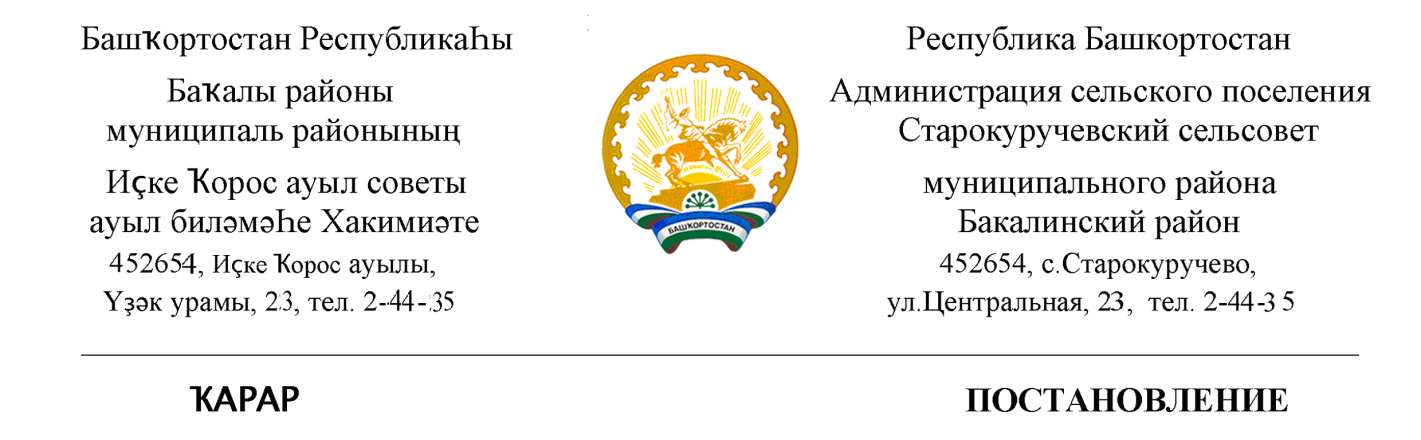 13февраль 2019 й.                                       № 08                              13февраля 2019 г.О продлении срока действия и внесении изменений в муниципальную программу сельского поселения «Содержание и ремонт улично-дорожнойсети  автомобильных дорог общего пользования, находящихся в границах сельского поселения Старокуручевский сельсовет муниципального района Бакалинскийрайон Республики Башкортостан на 2015- 2020 гг.»В целях корректировки программных мероприятий и уточнения объема финансирования, в соответствии с Федеральным законом от 06.10.2003 N 131-ФЗ «Об общих принципах организации местного самоуправления в Российской Федерации», со статьей 179 Бюджетного кодекса Российской Федерации,  руководствуясь Уставом, администрация сельского поселенияСтарокуручевский сельсовет муниципального района Бакалинский район РБПОСТАНОВЛЯЕТ:	1. Продлить срок действия муниципальной программы сельского поселения «Содержание и ремонт улично-дорожнойсети  автомобильных дорог общего пользования, находящихся в границах сельского поселения Старокуручевский сельсовет муниципального района Бакалинскийрайон Республики Башкортостан на 2015- 2020 гг.» до 2021 года.	2.Внести в муниципальную программу «Содержание и ремонт улично-дорожной сети  автомобильных дорог общего пользования, находящихся в границах сельского поселения Старокуручевский сельсовет муниципального района Бакалинский район Республики Башкортостан на 2015- 2020 гг.», утвержденную постановлением от  08 мая 2015 N 44 (с изменениями и дополнениями), следующие изменения:	2.1.Внести изменение в наименование муниципальной программы, изложив в следующей  редакции - «Содержание и ремонт улично-дорожной сети  автомобильных дорог общего пользования, находящихся в границах сельского поселения Старокуручевский сельсовет муниципального района Бакалинский район Республики Башкортостан на 2015- 2021 гг.»	2.2. В паспорте программы объемы и источники финансирования изложить в новой редакции:2.3. Приложение к постановлению читать в новой редакции согласно приложению №1 к настоящему постановлению.        3. Настоящее постановление вступает в силу с момента обнародования на доске информации в здании администрации сельского поселения и размещения на официальном сайте в сети Интернет.        4. Контроль заходом выполнением настоящего постановления возложить на главу сельского поселения Старокуручевский сельсовет.Глава сельского поселенияСтарокуручевскийсельсовет                                               И.М.МаннаповПЕРЕЧЕНЬ мероприятий муниципальной Программы «Содержание и ремонт улично-дорожной сети  автомобильных дорог общего пользования, находящихся в границах сельского поселения Старокуручевскийсельсовет муниципального района Бакалинский район Республики Башкортостан на 2015- 2021 гг.»* Объем финансирования, задачи и мероприятия программы могут корректироваться в течение текущего финансового года при внесении изменений в бюджет и после принятия бюджета на очередной финансовый год и на плановый период.Объемы и источникифинансирования               программы          Всего (тыс. руб.), в т. ч. по годамреализации муниципальной программы:5877,2 тыс. руб.Объемы и источникифинансирования               программы          2015 год, всего520,0 тыс. руб.Объемы и источникифинансирования               программы          в т.ч. бюджет РБ70,0 тыс. руб.Объемы и источникифинансирования               программы              бюджет сельского поселения450,0тыс. руб.Объемы и источникифинансирования               программы          2016 год80,0 тыс. руб.Объемы и источникифинансирования               программы          в т.ч. бюджет РБ80,0 тыс. руб.Объемы и источникифинансирования               программы              бюджет сельского поселенияОбъемы и источникифинансирования               программы          2017 год993,4тыс. руб.Объемы и источникифинансирования               программы          в т.ч. бюджет РБОбъемы и источникифинансирования               программы              бюджет сельского поселения993,4тыс. руб.Объемы и источникифинансирования               программы          2018 год924,1тыс. руб.Объемы и источникифинансирования               программы          в т.ч. бюджет РБОбъемы и источникифинансирования               программы              бюджет сельского поселения924,1тыс. руб.Объемы и источникифинансирования               программы          внебюджетные источникиОбъемы и источникифинансирования               программы          2019 год1090,9тыс. руб.Объемы и источникифинансирования               программы          2020 год1117,1тыс. руб.Объемы и источникифинансирования               программы          2021 год1151,7тыс. руб.№ п/пНаименование мероприятияСрок реализацииИсточник финансированияОбъем финансирования по годам *(тыс. руб.)Объем финансирования по годам *(тыс. руб.)Объем финансирования по годам *(тыс. руб.)Объем финансирования по годам *(тыс. руб.)Объем финансирования по годам *(тыс. руб.)Объем финансирования по годам *(тыс. руб.)Объем финансирования по годам *(тыс. руб.)№ п/пНаименование мероприятияСрок реализацииИсточник финансирования2015201520162017201820192020-20211245667891.Задача 1. Обеспечить нормативные эксплуатационные свойства покрытий проезжей части, тротуаров, дворовых территорий МКД и проездов к нимЗадача 1. Обеспечить нормативные эксплуатационные свойства покрытий проезжей части, тротуаров, дворовых территорий МКД и проездов к нимЗадача 1. Обеспечить нормативные эксплуатационные свойства покрытий проезжей части, тротуаров, дворовых территорий МКД и проездов к нимЗадача 1. Обеспечить нормативные эксплуатационные свойства покрытий проезжей части, тротуаров, дворовых территорий МКД и проездов к нимЗадача 1. Обеспечить нормативные эксплуатационные свойства покрытий проезжей части, тротуаров, дворовых территорий МКД и проездов к нимЗадача 1. Обеспечить нормативные эксплуатационные свойства покрытий проезжей части, тротуаров, дворовых территорий МКД и проездов к нимЗадача 1. Обеспечить нормативные эксплуатационные свойства покрытий проезжей части, тротуаров, дворовых территорий МКД и проездов к нимЗадача 1. Обеспечить нормативные эксплуатационные свойства покрытий проезжей части, тротуаров, дворовых территорий МКД и проездов к нимЗадача 1. Обеспечить нормативные эксплуатационные свойства покрытий проезжей части, тротуаров, дворовых территорий МКД и проездов к нимЗадача 1. Обеспечить нормативные эксплуатационные свойства покрытий проезжей части, тротуаров, дворовых территорий МКД и проездов к нимЗадача 1. Обеспечить нормативные эксплуатационные свойства покрытий проезжей части, тротуаров, дворовых территорий МКД и проездов к ним1.1Формирование адресного перечня подлежащих ремонту дорог местного значения, тротуаров2015-2020 годыБезфинансирования----1.2Формирование и утверждение адресного перечня подлежащих ремонту дворовых территориймногоквартирных домов и проездов к МКД2015-2020 годыБезфинансирования-----2.Задача 2. Провести паспортизацию дорог местного значенияЗадача 2. Провести паспортизацию дорог местного значенияЗадача 2. Провести паспортизацию дорог местного значенияЗадача 2. Провести паспортизацию дорог местного значенияЗадача 2. Провести паспортизацию дорог местного значенияЗадача 2. Провести паспортизацию дорог местного значенияЗадача 2. Провести паспортизацию дорог местного значенияЗадача 2. Провести паспортизацию дорог местного значенияЗадача 2. Провести паспортизацию дорог местного значенияЗадача 2. Провести паспортизацию дорог местного значенияЗадача 2. Провести паспортизацию дорог местного значенияЗадача 2. Провести паспортизацию дорог местного значения2.1.Изготовление технических паспортов на дороги местного значения, выполнение кадастровых работ и получение кадастрового паспорта на участки автомобильных дорог2015-2018 годыБюджет поселения150,00150,002.2.Регистрация права собственности на дороги местного значения2015-2018 годыБезфинансирования3.Задача З. Разработка проектов организации дорожного движенияЗадача З. Разработка проектов организации дорожного движенияЗадача З. Разработка проектов организации дорожного движенияЗадача З. Разработка проектов организации дорожного движенияЗадача З. Разработка проектов организации дорожного движенияЗадача З. Разработка проектов организации дорожного движенияЗадача З. Разработка проектов организации дорожного движенияЗадача З. Разработка проектов организации дорожного движенияЗадача З. Разработка проектов организации дорожного движенияЗадача З. Разработка проектов организации дорожного движенияЗадача З. Разработка проектов организации дорожного движенияЗадача З. Разработка проектов организации дорожного движения3.1.Разработка проектов организации дорожного движения2015-2018 годыБюджет поселения82,103.2.Установка оборудования и дорожных знаков, нанесение дорожной разметки2015-2018 годыБюджет поселения29,54.Задача 4. Содержание и ремонт автомобильной дороги общего пользования местного значенияЗадача 4. Содержание и ремонт автомобильной дороги общего пользования местного значенияЗадача 4. Содержание и ремонт автомобильной дороги общего пользования местного значенияЗадача 4. Содержание и ремонт автомобильной дороги общего пользования местного значения4.1.Содержание и ремонт автомобильной дороги общего пользования местного значения2015-2020 годыБюджет РБ, бюджет поселения370,0370,080,0963,9842,01090,92268,8Итого520,0520,080,0993,4924,11090,92268,8